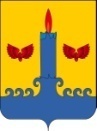 КОНТРОЛЬНО-СЧЕТНАЯ КОМИССИЯ СВЕЧИНСКОГО РАЙОНА КИРОВСКОЙ ОБЛАСТИРАСПОРЯЖЕНИЕ ПРЕДСЕДАТЕЛЯот  17.05.2017                                                                                              N 11пгт Свеча О внесении изменений в план работы Контрольно-счетной комиссии на 2017 годВ соответствии с Положением о Контрольно-счетной комиссии Свечинского района, утвержденного решением Свечинской районной Думы от 10.10.1011 № 8/69, Регламентом Контрольно-счетной комиссии Свечинского района:   Внести следующие изменения в план работы Контрольно-счетной комиссии Свечинского района на 2017 год, утвержденный распоряжением председателя от 12.12.2016 № 37: 1.1.  исключить пункт 5 раздела I плана работы  «Анализ и оценка эффективности муниципальных целевых программ за 2016 год». 	1.2. исключить из пункта 8 раздела 1 плана работы «Анализ исполнения районного бюджета и бюджетов городского и сельского поселений: за 1 квартал 2017 года».    1.3. добавить пункт 9 в раздел 2 Контрольная работа «Проверка  законности и результативности использования субвенций, направленных местным бюджетам из областного бюджета на выполнение отдельных государственных полномочий по начислению и выплате компенсации платы, взимаемой с родителей (законных представителей) за присмотр и уход за детьми в образовательных организациях, реализующих образовательные программы дошкольного образования».Председатель Контрольно-счетнойКомиссии									Е.А. Червоткина